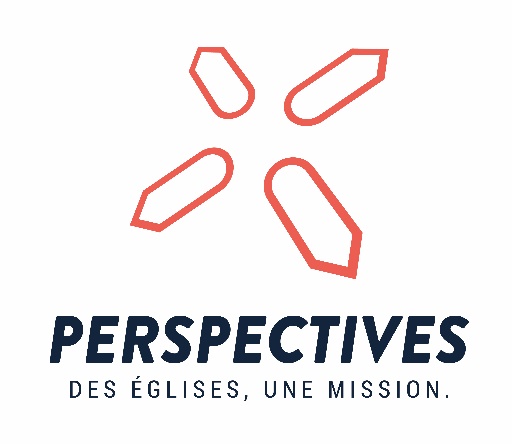 BILAN ANNUEL COLLABORATEURS Document commun collaborateur et auditeurTableau 1 : HistoriqueTableau 2 : CollaborateurTableau 3 : AuditeurTABLE DES MATIERESBILAN ANNUEL COLLABORATEUR A PERSPECTIVESCher(e) Frère/Sœur, Animé par la volonté de proposer aux collaborateurs de l’Union un soutien de qualité dans le ministère, j’aurais prochainement la joie d’explorer avec toi les points ci-dessous. Merci d’avance de ton accueil, de la confiance accordée et du temps mis à part pour cet entretien à venir. Les items qui jalonnent ce document, donneront une orientation à notre rencontre. Cela dit, si un point résonne particulièrement dans ton expérience actuelle, il est possible d’y consacrer un plus de temps.  Dans l’esprit du « regard bienveillant sur le ministère d’un frère », je te propose d’anticiper notre échange et de prendre connaissance des items avant ma visite. Je te suggère de transformer ce document en une carte qui t’invite à faire le point dans la présence du Seigneur, à rechercher les prochaines étapes, comme le lecteur d’une carte, qui cherche à discerner son itinéraire à partir de son lieu actuel, indiqué par la mention « vous êtes ici ». Enfin, je t’invite à transformer ce document en un temps d’intimité entre toi et l’Auteur de ton appel, qui connaît toutes choses et à qui tu peux confier tes préoccupations et interrogations présentes et futures. D’avance je me réjouis d’entendre l’action de Dieu dans ta vie et dans ton ministère !D’ores et déjà je prie pour notre rencontre !Nous te prions d’envoyer le document rempli une semaine au plus tard avant l'entretien à ton auditeur en vue de se préparer au mieux.Piété personnelle Comment décrirais-tu ta relation à Dieu ?Comment décrirais-tu ta vie de prière ?Confession des péchés : « … garder une conscience irréprochable, tant devant Dieu que devant les hommes. » (Ac 24.16). Quelles sont tes ressources pour pratiquer l’examen de conscience et saisir le pardon de Dieu ?Sabbat et ressourcement spirituel : Quels sont actuellement les moyens de ressourcement spirituel que tu emploies ? Lecture et méditation de la Parole. « Heureux l’homme (…) qui trouve son plaisir dans la loi de l’Éternel et qui médite sa loi jour et nuit » (Ps 1.1, 2). Quel est ton degré de satisfaction ressentie quant à la méditation de 
l’Écriture ? Jusqu’où as-tu l’impression d’être dans une lecture essentiellement « professionnelle » ?Qu’est-ce qui favorise ta santé et ton équilibre spirituelle ?Vécu dans le ministère  Quelles parties de ministères te procurent le plus de satisfaction ? Pour quelles raisons ?Quelles parties de ministères te procurent le moins de satisfaction ? Pour quelles raisons ?Quelle évolution remarques-tu dans tes dons et ton ministère ?Comment organises-tu ton travail ? Peux-tu préciser ton rôle dans ces différentes activités et indiquer le temps consacré en moyenne à : L’enseignement (prédication, études bibliques, …) :L’accompagnement pastoral (accompagnement spirituel, visites, relation d’aide, …) :Le discipulat :La vocation et la formation des responsables :La coordination/gestion :Les relations extérieures :La gestion des locaux, administrative et de la communication :La formation pour le ministère (lecture, séminaire, etc.) :Ton engagement à et pour Perspectives (environ 10%) :Autres (préciser) : Le « camembert » ci-dessous, représente le temps moyen d’une semaine de travail. Merci d’y répartir les différentes activités mentionnées ci-dessus :Est-ce que cette répartition te convient ? Pour quelle(s) raison(s) ?Dans quelle mesure cette répartition correspond à ton « cahier des charges/lettre de mission » (ce qui est demandé explicitement par ton Église) ? Quelles sont tes priorités actuelles dans l’exercice de ton ministère ? Qu’est-ce qui absorbe le plus de temps et quels sont les aspects de ton ministère qui sont actuellement en marge ? Quels conflits ou tensions vis-tu avec des personnes de l’Église locale ou du conseil ?Donne un aspect/élément dans l’exercice de ton ministère qui est source de lassitude :Jusqu’où peux-tu affirmer librement et sereinement que tu te sens à ta place dans ta fonction actuelle ? Sinon, de quoi aurais-tu besoin pour y arriver ?Estimes-tu qu’il existe une bonne adéquation entre ton ministère et l’environnement dans lequel tu l’exerces (phase et valeurs de l’Église locale ; contexte culturel ; etc.) ?Quelle adéquation vois-tu entre les activités mentionnées ci-dessus et tes dons, tes compétences et ta vocation ?  Équilibre de vie Est-ce que tu t’accordes un jour de congé régulier ? Jusqu’à quel point est-il reposant ? Jusqu’où est-il respecté par les autres ? As-tu l’occasion de pratiquer un sport ou de vaquer à des loisirs ressourçant ?As-tu l’occasion de cultiver des amitiés en dehors de l’Église ?Es-tu présent et disponible pour ton épouse et ta famille ? (Pour les mariés)Comment gères-tu ton équilibre émotionnel et ton réseau social ? (Pour les personnes seules)Jusqu’où penses-tu que ton rythme actuel (ministère, vie personnelle et familiale) est envisageable dans la durée ? Quels sont tes besoins en renouvellement personnel et/ou repos ? Ton conjoint, partage-t-il les réponses formulés dans ce point ? (Personnes mariées)Relations dans ton ministèreSur une feuille séparée, brosse un croquis de tes relations « intentionnelles » actuelles.   Vers le haut : qui sont tes coachs, formateurs, accompagnateurs... Horizontalement : qui sont les personnes avec qui tu as une relation d’encouragement et de redevabilité mutuelle.  Vers le bas : qui sont ceux envers qui tu as un mandat (et quel type d’accompagnement leur offres-tu ?).   Qui imagines-tu comme futurs responsables dans ton Église ou de ton projet ?  Quel programme d’accompagnement à la prise de responsabilité as-tu mis en place pour eux ? Quelles sont les autres personnes « ressources » pour former les futurs responsables ?  Si tu es marié : Quel est le ministère de ton épouse ? Quelle part du ministère vivez‐vous en commun ? De manière générale, quel bilan fais-tu de tes relations :  Avec les chrétiens de ton Église Avec les responsables de ton Église Avec les responsables des Églises de la région, avec tes collègues de PERSPECTIVES Avec les non-croyantsTravail d’équipe et direction de l’ÉgliseComment vis-tu ta place et ton rôle dans l’équipe de responsable ?
Quelle illustration correspondrait le mieux à ton rôle : la locomotive, le bateau de croisière, autre… ?Comment vis-tu ton rôle de leader spirituel ?Selon toi, quelles sont les prochaines étapes de l’Église ? A quelles compétences spécifiques ces étapes font-elles appel ?
Penses-tu que ces prochaines étapes correspondent à ce qui fait le cœur de ta vocation ?Point sur les objectifs fixés lors du dernier entretien Bilan des objectifs passés Rappel des objectifs fixés lors du précédent entretien : Les objectifs ont-ils tous été atteints ?Quels objectifs n'ont pas été atteints ? Pour quelles raisons ? Analyse et bilan des formations envisagées   Rappel des formations prévues lors de la précédente évaluation :Rappel du plan de formation (cf annexe du document “Accompagnement au ministère”) : As-tu songé à des moyens de développement personnel ou une formation spécifique à long terme ? Si oui, à quel besoin de ton ministère cette formation viendrait-elle répondre ?Est-ce que toutes les formations envisagées ont été effectuées ? Lesquelles n'ont pas été effectuées ? Pour quelles raisons ? Quels apports ont eu les formations effectuées ? As-tu participé à toutes les sessions de la Formation Interne Initiale (FII) et quels enseignements tu en as tirés (pour les collaborateurs en période de probation) ?Qu’est-ce que ces rencontres (séminaire, forum, congrès, pastorale nationales et régionales, CAd, CAi, ...) organisées par PERSPECTIVES t’ont apporté ? Relecture et valorisation du ministèreEn considérant l’année écoulée à la lumière des objectifs que tu t’es fixé (formation, projet d’Église, développement personnel, leadership, etc.), quels sont selon toi, les aspects positifs et les réussites ? Que retiens-tu du processus qui t’a permis d’atteindre les objectifs 
visés ? Est-ce que tu as découvert de nouvelles ressources ou compétences méconnues jusque-là ? Le cas échéant, aimerais-tu les développer ? Si oui, dans quel cadre ? Quel est le prochain pas ?Là où tes objectifs n’ont pas été atteints, quels sont les aspects constructifs que tu en retires ? Selon toi, quels sont les facteurs qui ont entravé tes projets ? Comment vis-tu le fait de ne pas avoir atteint le ou les objectif (s) visés ?Comment évalues-tu tes conditions matérielles d'exercice de ton 
ministère (Lieu de travail/finance/...) ?  Aurais-tu des suggestions, questions, soucis, propositions à partager avec   l'équipe de direction ?Perspectives d’avenirEn songeant à ton avenir, quels sont les mots qui décrivent le mieux ce que tu ressens ?
Les étapes du ministère	Quelles sont les prochaines étapes pour ton Église ? De quelle manière vont-elles influencer ton ministère ?  Quelles sont les compétences/savoirs spécifiques pour ces nouvelles étapes ? Penses-tu que ces prochaines étapes te correspondent ? Pour quelles raisons ? As-tu besoin de formation ou d’accompagnement spécifique pour cette étape ?    Définition des objectifs pour l’année à venir  Quels sont les objectifs que tu penses nécessaire de fixer pour l’année à venir ? (On différencie classiquement les objectifs d’activité, les objectifs de développement de l’organisation et les objectifs de développement des personnes).Que penses-tu nécessaire et utile à mettre en place pour les atteindre en termes de :   Formation : quelle(s) formation(s) spécifiques ? Accompagnement : quel(s) type(s) d’accompagnement et sur quelle(s) thématique(s) ?Transition vers un nouveau poste ou ministèreAurais-tu la liberté d’évoquer les joies et les peines du poste que tu as quitté ?Quels mots décrivent le mieux ce que tu ressens en pensant aux relations avec les anciens et l’ensemble de l’équipe de responsable, du contexte que tu as quitté ? Est-ce que ton départ est marqué par des blessures relationnelles avec des membres de l’Église (conflits non réglés) ? Avec l’Union d’Églises ?Comment est vécue cette transition par ton épouse et vos enfants ?Aurais-tu besoin d’un soutien spécifique dans cette période charnière ? ConclusionEst-ce que tu vis actuellement ta vocation selon la volonté de Dieu ?Communication vers la directionLes points un à dix restent confidentiels entre toi et ton auditeur. Ce point 11 sort de la confidentialité.Quelles informations aimerais-tu communiquer à Perspectives (collaborateur et auditeur) ?Y-a-t-il une information importante voir urgente que la direction de Perspectives doit savoir parce qu’elle touche le cœur de ton ministère et de ton existence (par exemple une maladie physique ou mentale, un désordre moral) ?DateAuteur(s)Version27/06/2019Directeurs régionaux3.227/08/2019JGG3.2.102/09/2019DF3.2.207/09/2019Directeurs régionaux411/09/2019Directeurs régionauxVersion finaleNom : Prénom : Date du dernier entretien :Église de : Nom : Prénom : Date :Au : 